基隆市立南榮國民中學環境教育成果活動地點教師研習中心活動名稱能源科技教育實作研習活  動  照  片活  動  照  片活  動  照  片活  動  照  片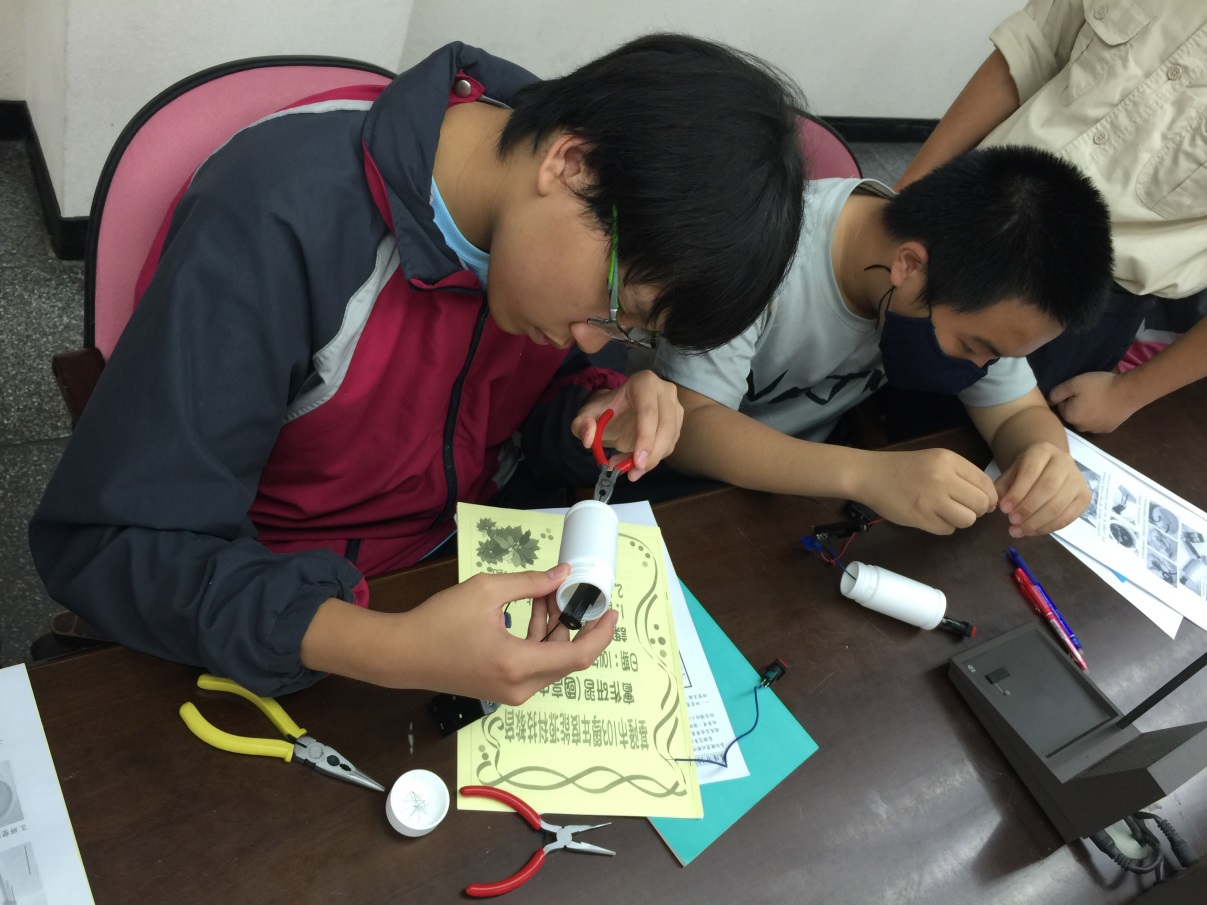 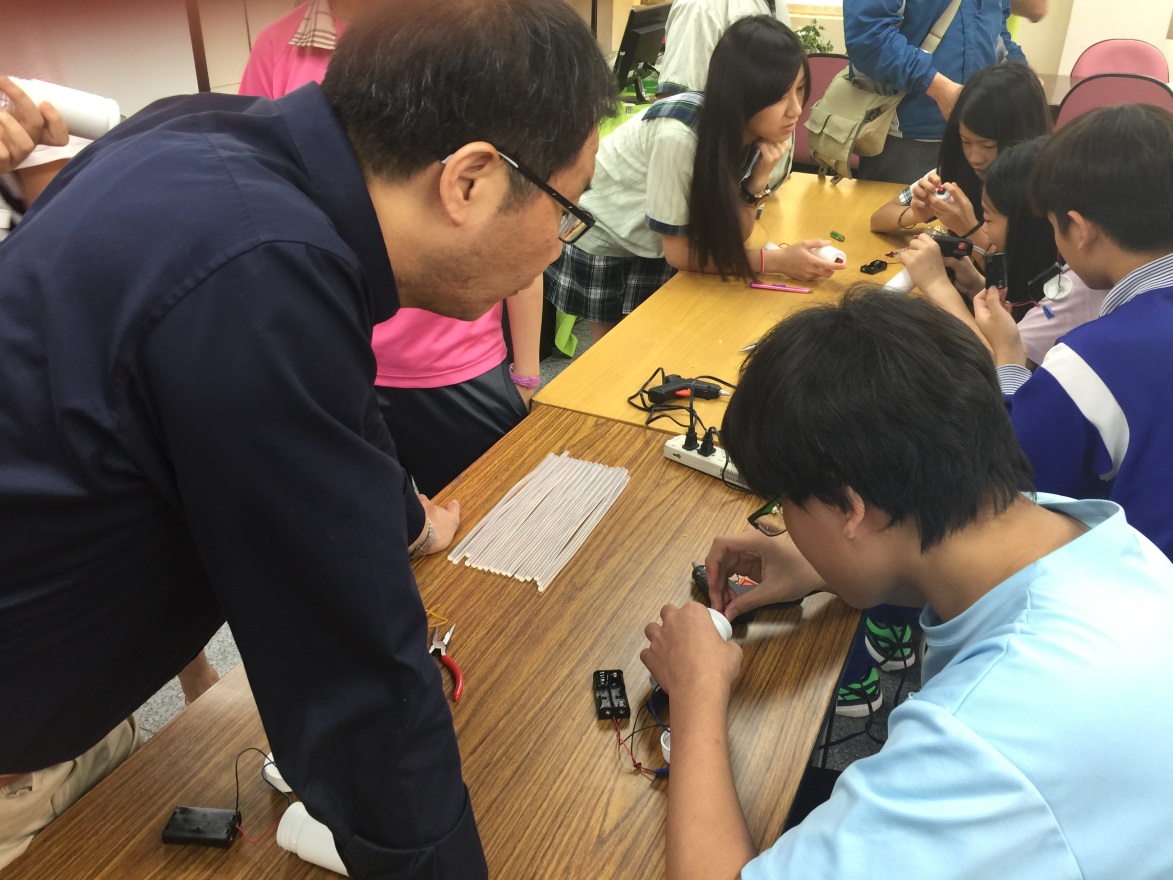 活動日期104/04/29